安徽省第六届工业设计大赛“老刘头杯”包装设计专项赛征集公告淮南宜生生物科技有限公司位于淮南市安成经济开发区,是一家专业从事方便食品、饮料研发、生产与销售的高新技术企业, 是淮南市牛肉汤生产行业协会的秘书长单位，也是安徽省伊斯兰教协会授权的牛肉汤清真食品生产企业。公司主要产品为“老刘头”牌淮南牛肉汤、麻辣烫、牛肉面、方便粉丝、妈妈思面等系列方便食品和“乐宜生”牌苏打水。公司先后获得“国家高新技术企业”“安徽省专精特新企业”“安徽市场质量信得过企业”“中国·安徽旅游必购商品”等称号。通过了ISO-9001质量管理体系认证、ISO-22000食品安全管理体系认证，并拥有多项企业发明专利和实用新型专利。安徽省第六届工业设计大赛“老刘头杯”包装设计专项赛（以下简称专项赛）是经安徽省经济和信息化厅批准，在安徽省第六届工业设计大赛（以下简称省赛）组委会指导监督下，由淮南宜生生物科技有限公司主办，以牛肉汤、手擀面、酸辣粉等包装设计为对象的工业设计比赛。专项赛获奖证书由省赛组委会统一颁发。一 、征集主题“老刘头”牌系列牛肉汤、手擀面、酸辣粉等制品的包装设计。设计要求：1.围绕淮南牛肉汤方便食品包装这个主题，设计出有内涵、有故事、具有地方特色的品牌包装；2.包装设计不局限于现有产品淮南牛肉汤、手擀面、酸辣粉等产品的单品内包装、外包装，礼盒内、外包装，手提袋等五个方面，参赛作品可以选择其中一项，也可以做整套设计。还可以自由发挥，设计出更有创意的包装；3.包装名称以及尺寸自定（参赛人员设计现有产品包装规格除外）；4.色调、构图不受局限，由参赛者自由发挥。二、组织机构（一）批准单位安徽省经济和信息化厅（二）指导单位淮南市经济和信息化局田家庵区经济和信息化局淮南安成经济开发区管理委员会（三）主办单位：淮南宜生生物科技有限公司（四）协办单位：安徽理工大学淮南师范学院淮南联合大学安徽工贸职业技术学院（五） 独家媒体支持单位安徽经济报三、参赛要求（一）参赛资格面向企业、高等院校、科研院所、设计机构、独立设计师、学生等征集。以企业、团队或个人为参赛单位，团队人数原则上不超过5人。同一参赛企业、团队、个人参赛者参赛作品数量不限。（二）作品要求1.参赛作品须符合国家产业政策及有关技术、标准等规定，符合低碳、绿色、环保设计理念，在功能、结构、技术、形态、材料、工艺、节能、环保等方面有较大创新；2.作品应考虑设计方案的可实现性；3.同一作品只能由一个企业、团队或个人申报；4.已在其他公开工业设计赛事中获奖的作品不得参赛；5.参赛者须保留好原始设计文件以备申请专利之用。四、时间安排：2019年6月—7月31日，征集参赛作品；2019年8月上旬，专项赛评审，公示获奖名单；2019年8月底，获奖作品参加安徽省工业设计成果展展示、颁奖。（一）作品征集1.报名：参赛者登录安徽省工业设计大赛官网:（网址：http：//id.aheic.gov.cn）注册报名。2.在线提交作品：（1）图纸：参赛者需提交1张设计图纸用于评审。设计图纸必须采用省赛要求制式模板（模板可从省赛官网下载），设置为JPG格式图片，A1幅面594×841mm，分辨率150dpi。图纸内容应包括三维效果图、设计主题、外观尺寸图及产品三视图、效果图、结构细节等，并配有必要的文字说明和原理介绍；版面内不得出现参赛者姓名或与参赛者相关的其它信息，否则视为违规并取消参赛资格。2019年6月—7月31日，参赛者登录大赛官网在线提交作品。提交作品时，请在参赛类别中选择“老刘头杯”包装设计专项赛类别进行投稿。作品提交完成后，系统自动生成作品编号。（2）参加本专项赛的作品不得再参加省赛中其他类别的比赛。（二）评审2019年8月上旬，由评审专家通过综合评审，评选出获奖作品。经公示无异议，获奖作品终评。五、评审专家及评审标准（一）评审专家由主办单位在省经信厅及省赛组委会的指导、监督下，邀请设计行业专家、教授、知名企业负责人等组成评审专家组，按照评审规则对参赛作品评判和打分，提出最终获奖名单及等次。（二）评审标准六、奖项、奖金及获奖者权益（一）“老刘头杯”包装设计专项赛上述奖金为税前奖金。专项赛获奖者的专项赛获奖证书由安徽省第六届工业设计大赛组委会颁发，优秀获奖作品参加2019安徽工业设计周成果展。活动在校学生获奖者，由省赛组委会为指导老师颁发省级大赛“优秀指导老师”证书。专项赛获奖者均可优先进入主办方单位实习或被聘用。七、知识产权及有关说明（一）知识产权1.参赛作品须是参赛者具有独立知识产权的原创作品。侵权或抄袭作品一经发现，组委会将取消其参赛资格，收回其所获奖项，有关法律责任由参赛者全部承担。2.参赛者应避免其作品丧失新颖性，并承担保护其作品知识产权的责任。3.获奖作品知识产权归参赛者所有。获奖作品如被主办单位采用，另外奖励不低于人民币30000元（税前），作品知识产权归使用者所有。（二）有关说明1.如未能评出合适的获奖作品，评审专家组有权空缺奖项。专项赛奖项如有争议，以评审结果为准。2.专项赛的其他要求、细则和安排由组委会适时制定并公告。专项赛组委会对本次专项赛保留最终的解释权。八、联系方式参赛事务咨询：0554-8221111产品技术咨询：0554-8221111省赛官方网址：id.aheic.gov.cn主办单位网站：http://yisheng99999.com/“老刘头杯”安徽省第六届工业设计大赛包装设计专项赛报名投稿链接系统：http://gre7ijbvwt1m2ei0.mikecrm.com/HlueVzM报名投稿二维码：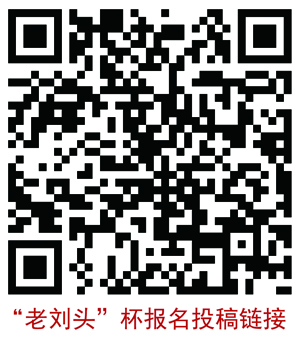  淮南宜生生物科技有限公司                       2019年6月10日序号满足的属性评审标准分项分值l创新性设计理念独特新颖，创新点突出，体现参赛者的创新能力与解决问题的能力。402技术性性能稳定，技术先进，功能合理，能满足使用、维护及安全方面的要求；能综合考虑生产中的工艺、材料及成本等因素，并具备生产的可行性。153造型性参赛者需要在作品中体现对文化背景的理解和思考，通过作品造型更好地体现设计功能的实现；具有良好的舒适性、便捷性。154环保性符合可持续发展要求，在制造、流通、使用、回收全过程注重节能、环保。155表现力色彩搭配合理，形态体现科技与艺术的结合，能够在设计方法、绘画能力及设计细节上最大程度地表现设计意图。15奖项数量奖金/奖品一等奖1奖金10000元／名+证书二等奖4奖金3000元／名+证书三等奖6奖金1000元／名+证书优秀奖10奖品+证书